A Photo Tour of theGlendale Elementary Library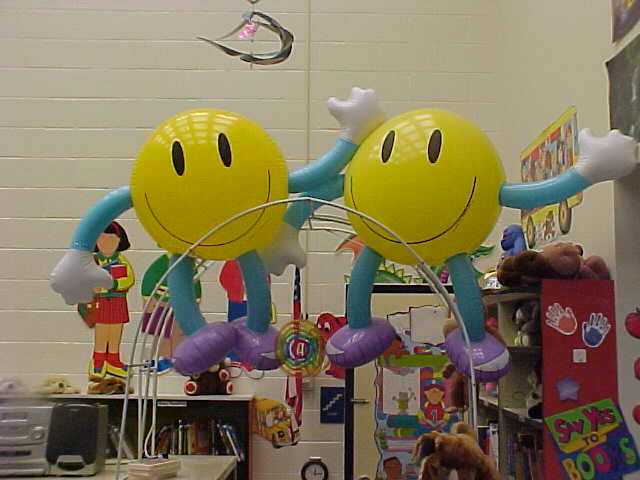 Two friendly smileys welcome you to our Glendale Elementary Library.Come...join the tour!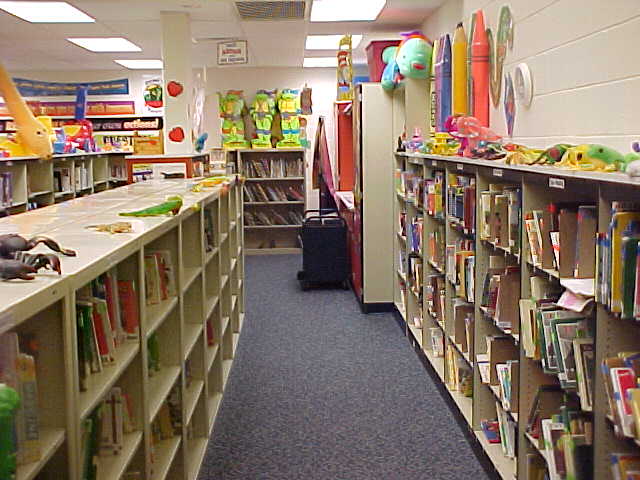 This is the Easy Reading section of our library.  This section contains picture books and other"easier" books with a limited vocabulary.Students begin in Kindergarten by choosingbooks from this section.  They continuechoosing here through first grade and intosecond grade.  In the last nine weeks ofsecond grade, the students "graduate" intothe "big kids" section of the library(fiction and non-fiction).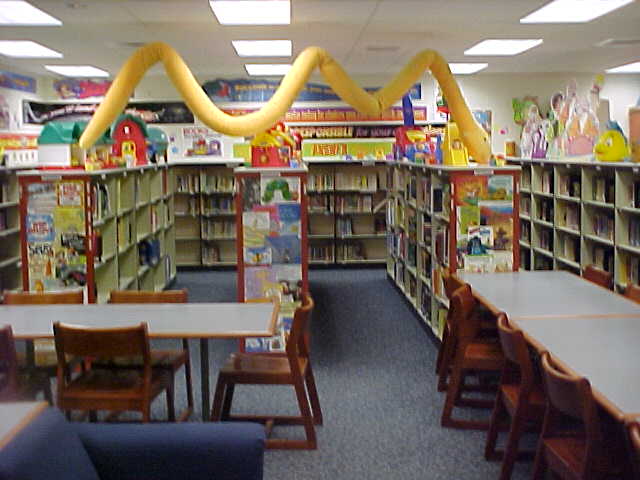 This is the fiction (shelves running along the walls) and non-fiction (three sections ofshelves in the middle) sections of thelibrary.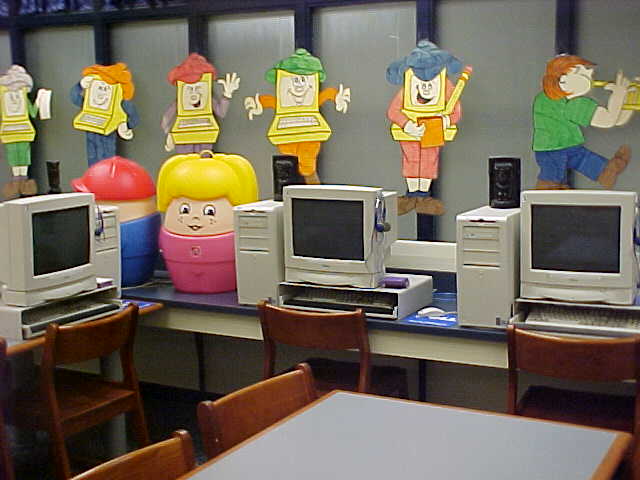 These are the computer "search stations".  Here the students can look-up books justas they used to with the old "card catalog"but now only much, much faster.  Studentscan find all cataloging information about abook (author, subjects, description, etc.)as well as whether or not the book is currently on the shelf.Note:  this can also be done from anyinternet-connected computer byvisiting the Glendale School Districtweb site.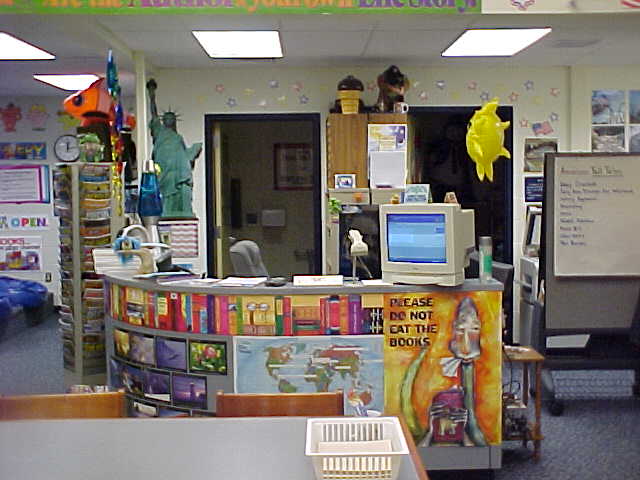 This is the circulation desk.  Books are "scanned-in" and "scanned-out" here.  No longer do students need to sign their name to a bookcard--everthing is now barcoded andcomputerized.  This computer programalso allows the librarian to generatevarious usage reports, overdue noticesand do end-of-year inventory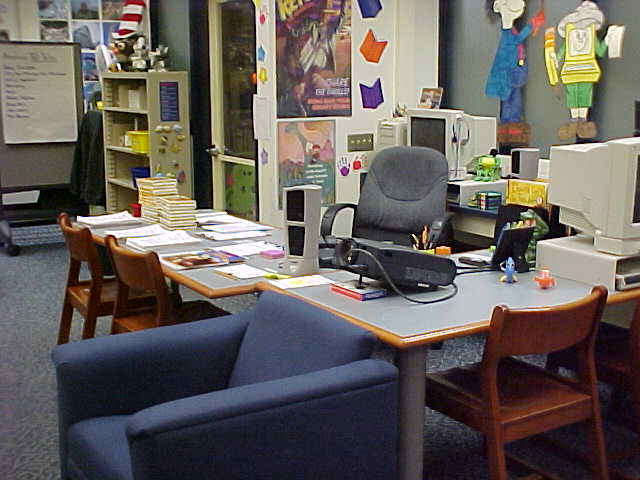 This is the librarian's "story chair" where he shares exciting stories with the students inall grades.  Note the projector on the tablebehind the chair.  This is used to project storypictures onto the wall.  It has been a great newaddition to the library program this year!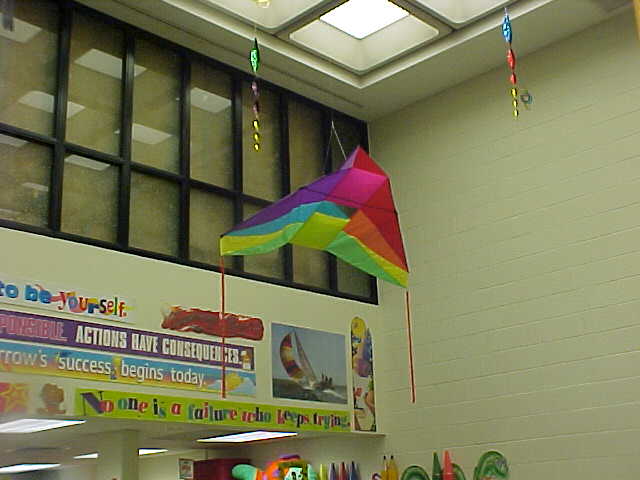 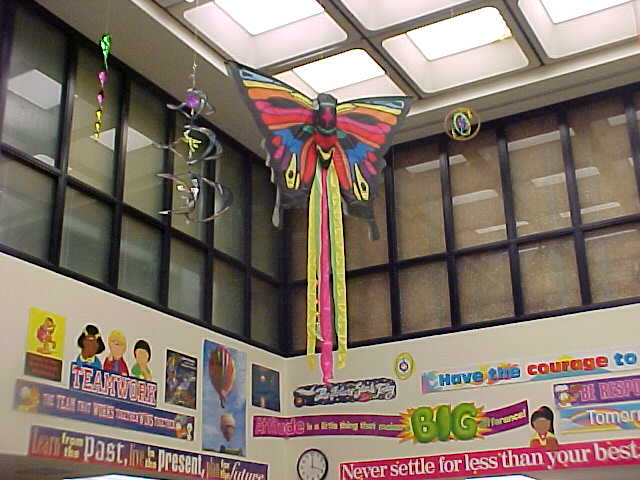 Did you know the elementary library is two-stories tall in the main section?  Here you cansee the various kites and "twirlygigs" hangingfrom the ceiling.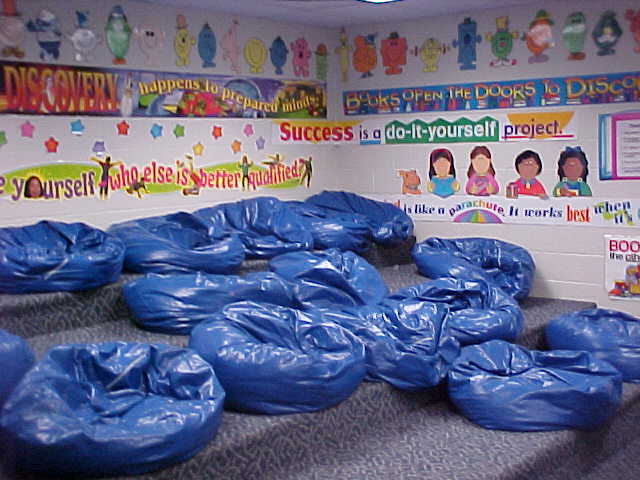 Our final picture of the tour is probably the student's favorite section of the library--the "Reading Room" or, as the students referto it, the "Bean Bag" room.  Would you believethis used to be a storage room?  Mr. Reesetransformed it into this multi-tiered area withbean bags where classes go to sit and listen tostories, watch a story video, or just sit and enjoy a magazine!  (Yes, Mr. Reese did buildthe platform himself!)We hope you have enjoyed your tour of the elementary library.Please feel free to visit anytimeyou are in the building--especiallyduring open house and conferencedays.  Try to stop by before aholiday to see the festive decorations too!